2019年度部门决算公开文本河北雄安新区生态环境局二〇二〇年九月目    录第一部分  部门概况一、部门职责二、机构设置第二部分  2019年部门决算情况说明一、收入支出决算总体情况说明二、收入决算情况说明三、支出决算情况说明四、财政拨款收入支出决算总体情况说明五、一般公共预算“三公”经费支出决算情况说明六、预算绩效情况说明七、其他重要事项的说明第三部分  名词解释第四部分  2019年度部门决算报表一、部门职责（一）负责建立健全生态环境基本制度。拟订并组织实施新区生态环境规章和规范性文件。协助新区组织编制环境功能区划，会同新区拟订重点区域、流域污染防治规划和饮用水水源地环境保护规划，并组织实施。（二）负责重大环境问题的统筹协调和监督管理。牵头协调辖区内重大环境污染事故和生态破坏事件的调查处理，指导协调雄县、容城县、安新县政府对重大突发环境事件的应急、预警、处置工作，协调解决有关跨区域环境污染纠纷，统筹协调新区重点流域、区域污染防治工作。（三）负责组织督促新区污染减排目标的落实。依据省政府确定的区域主要污染物总量控制目标，组织对雄县、容城县、安新县政府以及重点排污单位的指标分解并监督实施负责督办、核查各有关单位污染物减排任务完成情况，实施生态环境目标责任制和目标考核、总量减排考核，并提请新区管委会公布考核结果。（四）负责从源头预防控制环境污染。受新区管委会委托对重大经济和技术政策、发展规划以及重大经济开发计划进行环境影响评价。（五）负责环境污染防治的监督管理。制定新区水体、大气、土壤、噪声、光、恶臭、固体废物、化学品、机动车等的污染防治管理制度并组织实施，会同有关部门监督管理饮用水水源地环境保护工作。（六）拟订生态保护规划，组织评估生态环境质量状况，监督对生态环境有影响的自然资源开发利用活动、重要生态环境建设和生态破坏恢复。指导、协调和监督自然保护区的环境保护，监督、管理野生动植物、珍稀濒危物种保护及白洋淀湿地环境保护。组织指导农村生态环境综合整治，组织协调生物多样性保护；负责水源地、河流及白洋淀环境质量的监督管理。（七）负责污染源限期治理等环境管理制度的实施；负责环境执法和环境保护制度检查。（八）负责新区辐射安全的监督管理。负责辐射环境事故应急处理；监督管理放射源安全，管理电磁辐射、伴有放射性矿产资源开发利用中的污染防治；负责培训省环境保护厅委托部分的辐射工作人员。（九）负责新区环境监测和信息发布。组织实施污染源监督性监测。组织对环境质量状况进行调查评估、预测预警，组织建设和管理新区环境监测网，建立和实行环境质量公告制度，统一发布新区环境综合性报告和重要环境信息。（十）负责推进生态环境科技发展。组织生态环境科学研究和技术工程示范。（十一）承办省环境保护厅和新区党工委、管委会交办的其他事项。二、机构设置从决算编报单位构成看，纳入2019年度本部门决算汇编范围的独立核算单位（以下简称“单位”）共1个，具体情况如下：一、收入支出决算总体情况说明本部门2019年度收支总计（含结转和结余）12398.4万元。与2018年度决算相比，收支各增加12288.88万元，增长11220%，主要原因是我部门2018年刚设立，仅追加必要的工作经费，2019年各项生态环境保护业务工作陆续开展，项目支出预算增加。二、收入决算情况说明本部门2019年度本年收入合计12376.01万元，其中：财政拨款收入12375.97万元，占99.9997%；其他收入0.04万元，占0.0003%。三、支出决算情况说明本部门2019年度本年支出合计2398.33万元，其中：基本支出0万元（基本支出由省级财政保障，此部分在省生态环境厅部门决算中公开）；项目支出2398.33万元，占100%。四、财政拨款收入支出决算总体情况说明（一）财政拨款收支与2018年度决算对比情况本部门2019年度形成的财政拨款收支均为一般公共预算财政拨款，其中本年收入12375.97万元,比2018年度增加12266.47万元，增长11202%，主要是我部门2018年刚设立，仅追加必要的工作经费，2019年各项业务工作陆续开展，项目支出预算增加；本年支出2398.33万元，增加2311.19万元，增长2652%，主要是我部门2018年刚设立，仅追加必要的工作经费；2019年各项业务工作陆续开展，项目支出预算增加。（二）财政拨款收支与年初预算数对比情况本部门2019年度一般公共预算财政拨款收入12375.97万元，完成年初预算的634.67%，比年初预算增加10425.97万元，决算数大于预算数主要原因是预算保障渠道明确后，追加部门项目预算；本年支出2398.33万元，完成年初预算的122.99%,比年初预算增加448.33万元，决算数大于预算数主要原因是预算保障渠道明确后，追加部门项目预算。财政拨款支出决算结构情况2019年度财政拨款支出2398.33万元，主要用于以下方面：技能环保支出（类）支出2398.33万元，占100%。（四）一般公共预算基本支出决算情况说明基本支出由省级财政保障，此部分在省生态环境厅部门决算中公开。五、一般公共预算“三公”经费支出决算情况说明本部门2019年度“三公”经费支出共计16.92万元，完成预算的94%,较预算减少1.08万元，降低6%，主要是购置公务用车支出减少；较2018年度增加16.92万元，增长100%，主要是公务用车购置支出增加。具体情况如下：因公出国（境）费支出0万元。本部门2019年度未发生因公出国（境）费用，因公出国（境）团组0个、共0人。因公出国（境）费支出较预算持平，较上年持平。（二）公务用车购置及运行维护费支出16.92万元。本部门2019年度公务用车购置及运行维护费较预算减少1.08万元，降低6%,主要是购置公务用车支出减少；较上年减增加16.92万元，增加100%,主要是本年度公务用车购置支费用增加。其中：公务用车购置费：本部门2019年度公务用车购置量1辆，发生“公务用车购置”经费支出16.92万元。公务用车购置费支出较预算减少1.08万元，降低6%,主要是购置公务用车支出减少；较上年增加16.92万元，增长100%,主要是本年度公务用车购置支费用增加。公务用车运行维护费：本部门2019年度单位公务用车保有量1辆。本部门未发生公车运行维护费支出，较预算持平，较上年持平。（三）公务接待费支出0万元。本部门2019年度未发生公务公务接待费支出，较预算持平，较上年持平。六、预算绩效情况说明1.预算绩效管理开展情况按照新区改革发展局的安排部署，我局积极组织各科室对2019年度预算项目进行绩效评价。根据预算绩效管理要求，本部门组织对2019年度4个一般公共预算项目支出全面开展绩效自评，共涉及资金2375.95万元，占一般公共预算项目支出总额的99.07%。通过开展绩效评价，我局各科室逐步树立绩效理念，通过设定的绩效目标，部门职能和绩效目标进一步明确，优化项目编制，较好地发挥财政资金使用效益。2.部门决算中项目绩效自评结果本部门在今年部门决算公开中反映空气质量调控综合决策支撑服务项目绩效自评结果。空气质量调控综合决策支撑服务项目自评综述：根据年初设定的绩效目标，项目绩效自评得分为99分。全年预算数为120万元，执行数为113.05万元，完成预算的95%。项目绩效目标完成情况：该项目完成《雄安新区秋冬季大气PM2.5来源解析研究报告》，成果合格率100%，工作完成率100%，工作及时性100%，明晰了雄安新区大气颗粒物污染时空分布规律、化学组成特征和污染成因，完成该项目设定的绩效目标。空气质量调控综合决策支撑服务项目符合国家政策需求，目标明确，组织管理到位，执行项目有力，资金管理规范，档案管理完善科学。综合评价结果为优。   七、其他重要事项的说明   （一）机关运行经费情况2019年度机关运行经费由省级财政保障，此部分在省生态环境厅部门决算中公开。政府采购情况本部门2019年度政府采购支出总额2205.97万元，从采购类型来看，政府采购货物支出1672.47 万元、政府采购工程支出0万元、政府采购服务支出533.5万元。授予中小企业合同金265万元，占政府采购支出总额的12.01%，其中授予小微企业合同金额0万元，占政府采购支出总额的 0%。国有资产占用情况截至2019年12月31日，本部门共有车辆1辆，比上年增加1辆，主要是经新区改革发展局批准车辆编制1辆，我局2019年购置机要通信及应急保障用车1辆。其中，副部（省）级及以上领导用车0辆，主要领导干部用车0辆，机要通信用车1辆，应急保障用车0辆，执法执勤用车0辆，特种专业技术用车0辆，离退休干部用车0辆，其他用车0辆。单位价值50万元以上通用设备0台（套），与上年持平，单位价值100万元以上专用设备0台（套），与上年持平。（四）其他需要说明的情况1.本部门政府性基金预算、国有资本经营预算无收支及结转结余情况，故08表、09表以空表列示。2.由于决算公开表格中金额数值应当保留两位小数，公开数据为四舍五入计算结果，个别数据合计项与分项之和存在小数点后差额，特此说明。3.基本支出由省级财政保障，此部分在省生态环境厅部门决算中公开。（一）财政拨款收入：本年度从本级财政部门取得的财政拨款，包括一般公共预算财政拨款和政府性基金预算财政拨款。（二）事业收入：指事业单位开展专业业务活动及辅助活动所取得的收入。（三）其他收入：指除上述“财政拨款收入”“事业收入”“经营收入”等以外的收入。（四）用事业基金弥补收支差额：指事业单位在用当年的“财政拨款收入”“财政拨款结转和结余资金”“事业收入”“经营收入”“其他收入”不足以安排当年支出的情况下，使用以前年度积累的事业基金（事业单位当年收支相抵后按国家规定提取、用于弥补以后年度收支差额的基金）弥补本年度收支缺口的资金。（五）年初结转和结余：指以前年度尚未完成、结转到本年仍按原规定用途继续使用的资金，或项目已完成等产生的结余资金。（六）结余分配：指事业单位按照事业单位会计制度的规定从非财政补助结余中分配的事业基金和职工福利基金等。（七）年末结转和结余：指单位按有关规定结转到下年或以后年度继续使用的资金，或项目已完成等产生的结余资金。（八）基本支出：填列单位为保障机构正常运转、完成日常工作任务而发生的各项支出。（九）项目支出：填列单位为完成特定的行政工作任务或事业发展目标，在基本支出之外发生的各项支出。（十）基本建设支出：填列由本级发展与改革部门集中安排的用于购置固定资产、战略性和应急性储备、土地和无形资产，以及购建基础设施、大型修缮所发生的一般公共预算财政拨款支出，不包括政府性基金、财政专户管理资金以及各类拼盘自筹资金等。（十一）其他资本性支出：填列由各级非发展与改革部门集中安排的用于购置固定资产、战略性和应急性储备、土地和无形资产，以及购建基础设施、大型修缮和财政支持企业更新改造所发生的支出。（十二）“三公”经费：指部门用财政拨款安排的因公出国（境）费、公务用车购置及运行费和公务接待费。其中，因公出国（境）费反映单位公务出国（境）的国际旅费、国外城市间交通费、住宿费、伙食费、培训费、公杂费等支出；公务用车购置及运行费反映单位公务用车购置支出（含车辆购置税、牌照费）及按规定保留的公务用车燃料费、维修费、过桥过路费、保险费、安全奖励费用等支出；公务接待费反映单位按规定开支的各类公务接待（含外宾接待）支出。（十三）其他交通费用：填列单位除公务用车运行维护费以外的其他交通费用。如公务交通补贴、租车费用、出租车费用，飞机、船舶等燃料费、维修费、保险费等。（十四）公务用车购置：填列单位公务用车车辆购置支出（含车辆购置税、牌照费）。（十五）其他交通工具购置：填列单位除公务用车外的其他各类交通工具（如船舶、飞机等）购置支出（含车辆购置税、牌照费）。（十六）机关运行经费：指为保障行政单位（包括参照公务员法管理的事业单位）运行用于购买货物和服务的各项资金，包括办公及印刷费、邮电费、差旅费、会议费、福利费、日常维修费、专用材料以及一般设备购置费、办公用房水电费、办公用房取暖费、办公用房物业管理费、公务用车运行维护费以及其他费用。    （十七）经费形式：按照经费来源，可分为财政拨款、财政性资金基本保证、财政性资金定额或定项补助、财政性资金零补助四类。注：基本支出由省级财政保障，此部分在省生态环境厅部门决算中公开。注：本表反映部门本年度“三公”经费支出预决算情况。其中：预算数为“三公”经费全年预算数，反映按规定程序调整后的预算数；决算数是包括当年一般公共预算财政拨款和以前年度结转资金安排的实际支出。						注：本部门政府性基金预算无收支及结转结余情况，故政府性基金预算财政拨款收入支出决算表以空表列示注：本部门国有资本经营预算无收支及结转结余情况，故国有资本经营预算财政拨款支出决算表以空表列示序号单位名称单位基本性质经费形式1河北雄安新区生态环境局行政单位财政拨款收入支出决算总表收入支出决算总表收入支出决算总表收入支出决算总表收入支出决算总表收入支出决算总表公开01表公开01表公开01表部门：河北雄安新区生态环境局金额单位：万元金额单位：万元金额单位：万元收入收入收入支出支出支出项目行次金额项目行次金额栏次1栏次2一、一般公共预算财政拨款收入112375.97　一、一般公共服务支出29二、政府性基金预算财政拨款收入2二、外交支出30三、上级补助收入3三、国防支出31四、事业收入4四、公共安全支出32五、经营收入5五、教育支出33六、附属单位上缴收入6六、科学技术支出34七、其他收入70.04　七、文化旅游体育与传媒支出358八、社会保障和就业支出369九、卫生健康支出3710十、节能环保支出382398.33　11十一、城乡社区支出3912十二、农林水支出4013十三、交通运输支出4114十四、资源勘探信息等支出4215十五、商业服务业等支出4316十六、金融支出4417十七、援助其他地区支出4518十八、自然资源海洋气象等支出4619十九、住房保障支出4720二十、粮油物资储备支出4821二十一、灾害防治及应急管理支出4922二十二、其他支出5023二十四、债务付息支出51本年收入合计2412376.01　本年支出合计522398.33　用事业基金弥补收支差额25结余分配53年初结转和结余2622.38　年末结转和结余5410000.06　2755总计2812398.40　总计5612398.40　注：本表反映部门本年度的总收支和年末结转结余情况。注：本表反映部门本年度的总收支和年末结转结余情况。注：本表反映部门本年度的总收支和年末结转结余情况。注：本表反映部门本年度的总收支和年末结转结余情况。注：本表反映部门本年度的总收支和年末结转结余情况。注：本表反映部门本年度的总收支和年末结转结余情况。收入决算表收入决算表收入决算表收入决算表收入决算表收入决算表收入决算表收入决算表收入决算表收入决算表收入决算表公开02表公开02表部门：河北雄安新区生态环境局金额单位：万元金额单位：万元金额单位：万元项目项目项目项目本年收入合计财政拨款收入上级补助收入事业收入经营收入附属单位上缴收入其他收入功能分类科目编码功能分类科目编码功能分类科目编码科目名称本年收入合计财政拨款收入上级补助收入事业收入经营收入附属单位上缴收入其他收入功能分类科目编码功能分类科目编码功能分类科目编码科目名称本年收入合计财政拨款收入上级补助收入事业收入经营收入附属单位上缴收入其他收入功能分类科目编码功能分类科目编码功能分类科目编码科目名称本年收入合计财政拨款收入上级补助收入事业收入经营收入附属单位上缴收入其他收入栏次栏次栏次栏次1234567合计合计合计合计12376.0112375.970.04211029921102992110299其他环境监测与监察支出56.4456.40.04211030121103012110301大气1916.61916.6211990121199012119901其他节能环保支出402.97402.97220990122099012209901其他自然资源海洋气象等支出10000.0010000.00注：本表反映部门本年度取得的各项收入情况。注：本表反映部门本年度取得的各项收入情况。注：本表反映部门本年度取得的各项收入情况。注：本表反映部门本年度取得的各项收入情况。注：本表反映部门本年度取得的各项收入情况。注：本表反映部门本年度取得的各项收入情况。注：本表反映部门本年度取得的各项收入情况。注：本表反映部门本年度取得的各项收入情况。注：本表反映部门本年度取得的各项收入情况。注：本表反映部门本年度取得的各项收入情况。注：本表反映部门本年度取得的各项收入情况。支出决算表支出决算表支出决算表支出决算表支出决算表支出决算表支出决算表支出决算表支出决算表支出决算表公开03表部门：河北雄安新区生态环境局部门：河北雄安新区生态环境局部门：河北雄安新区生态环境局部门：河北雄安新区生态环境局金额单位：万元金额单位：万元项目项目项目项目本年支出合计基本支出项目支出上缴上级支出经营支出对附属单位补助支出功能分类科目编码功能分类科目编码功能分类科目编码科目名称本年支出合计基本支出项目支出上缴上级支出经营支出对附属单位补助支出功能分类科目编码功能分类科目编码功能分类科目编码科目名称本年支出合计基本支出项目支出上缴上级支出经营支出对附属单位补助支出功能分类科目编码功能分类科目编码功能分类科目编码科目名称本年支出合计基本支出项目支出上缴上级支出经营支出对附属单位补助支出栏次栏次栏次栏次123456合计合计合计合计2398.332398.33211019921101992110199其他环境保护管理事务支出5.955.95211029921102992110299其他环境监测与监察支出72.8172.81211030121103012110301大气1916.61916.6211990121199012119901其他节能环保支出402.97402.97注：本表反映部门本年度各项支出情况。注：本表反映部门本年度各项支出情况。注：本表反映部门本年度各项支出情况。注：本表反映部门本年度各项支出情况。注：本表反映部门本年度各项支出情况。注：本表反映部门本年度各项支出情况。注：本表反映部门本年度各项支出情况。注：本表反映部门本年度各项支出情况。注：本表反映部门本年度各项支出情况。注：本表反映部门本年度各项支出情况。财政拨款收入支出决算总表财政拨款收入支出决算总表财政拨款收入支出决算总表财政拨款收入支出决算总表财政拨款收入支出决算总表财政拨款收入支出决算总表财政拨款收入支出决算总表财政拨款收入支出决算总表公开04表公开04表公开04表部门：河北雄安新区生态环境局金额单位：万元金额单位：万元金额单位：万元收     入收     入收     入支     出支     出支     出支     出支     出项目行次金额项目行次合计一般公共预算财政拨款政府性基金预算财政拨款项目行次金额项目行次合计一般公共预算财政拨款政府性基金预算财政拨款栏次1栏次234一、一般公共预算财政拨款112375.97一、一般公共服务支出30二、政府性基金预算财政拨款2二、外交支出313三、国防支出324四、公共安全支出335五、教育支出346六、科学技术支出357七、文化旅游体育与传媒支出368八、社会保障和就业支出379九、卫生健康支出3810十、节能环保支出392398.332398.3311十一、城乡社区支出4012十二、农林水支出4113十三、交通运输支出4214十四、资源勘探信息等支出4315十五、商业服务业等支出4416十六、金融支出4517十七、援助其他地区支出4618十八、自然资源海洋气象等支出4719十九、住房保障支出4820二十、粮油物资储备支出4921二十一、灾害防治及应急管理支出5022二十二、其他支出5123二十四、债务付息支出52本年收入合计2412375.97本年支出合计532398.33年初财政拨款结转和结余2522.36年末财政拨款结转和结余5410000.0010000.00一、一般公共预算财政拨款2622.3655二、政府性基金预算财政拨款27562857总计2912398.33总计5812398.3312398.33注：本表反映部门本年度一般公共预算财政拨款和政府性基金预算财政拨款的总收支和年末结转结余情况。注：本表反映部门本年度一般公共预算财政拨款和政府性基金预算财政拨款的总收支和年末结转结余情况。注：本表反映部门本年度一般公共预算财政拨款和政府性基金预算财政拨款的总收支和年末结转结余情况。注：本表反映部门本年度一般公共预算财政拨款和政府性基金预算财政拨款的总收支和年末结转结余情况。注：本表反映部门本年度一般公共预算财政拨款和政府性基金预算财政拨款的总收支和年末结转结余情况。注：本表反映部门本年度一般公共预算财政拨款和政府性基金预算财政拨款的总收支和年末结转结余情况。注：本表反映部门本年度一般公共预算财政拨款和政府性基金预算财政拨款的总收支和年末结转结余情况。注：本表反映部门本年度一般公共预算财政拨款和政府性基金预算财政拨款的总收支和年末结转结余情况。一般公共预算财政拨款支出决算表一般公共预算财政拨款支出决算表一般公共预算财政拨款支出决算表一般公共预算财政拨款支出决算表一般公共预算财政拨款支出决算表一般公共预算财政拨款支出决算表一般公共预算财政拨款支出决算表公开05表公开05表部门：河北雄安新区生态环境局部门：河北雄安新区生态环境局部门：河北雄安新区生态环境局部门：河北雄安新区生态环境局金额单位：万元金额单位：万元项目项目项目项目本年支出本年支出本年支出功能分类科目编码功能分类科目编码功能分类科目编码科目名称小计基本支出项目支出功能分类科目编码功能分类科目编码功能分类科目编码科目名称小计基本支出项目支出功能分类科目编码功能分类科目编码功能分类科目编码科目名称小计基本支出项目支出栏次栏次栏次栏次123合计合计合计合计2398.332398.33211019921101992110199其他环境保护管理事务支出5.955.95211029921102992110299其他环境监测与监察支出72.8172.81211030121103012110301大气1916.61916.6211990121199012119901其他节能环保支出402.97402.97一般公共预算财政拨款基本支出决算表一般公共预算财政拨款基本支出决算表一般公共预算财政拨款基本支出决算表一般公共预算财政拨款基本支出决算表一般公共预算财政拨款基本支出决算表一般公共预算财政拨款基本支出决算表一般公共预算财政拨款基本支出决算表一般公共预算财政拨款基本支出决算表一般公共预算财政拨款基本支出决算表公开06表公开06表部门：河北雄安新区生态环境局金额单位：万元金额单位：万元人员经费人员经费人员经费公用经费公用经费公用经费公用经费公用经费公用经费科目编码科目名称决算数科目编码科目名称决算数科目编码科目名称决算数科目编码科目名称决算数科目编码科目名称决算数科目编码科目名称决算数301工资福利支出302商品和服务支出307债务利息及费用支出30101  基本工资30201  办公费30701  国内债务付息30102  津贴补贴30202  印刷费30702  国外债务付息30103  奖金30203  咨询费310资本性支出30106  伙食补助费30204  手续费31001  房屋建筑物购建30107  绩效工资30205  水费31002  办公设备购置30108  机关事业单位基本养老保险缴费30206  电费31003  专用设备购置30109  职业年金缴费30207  邮电费31005  基础设施建设30110 职工基本医疗保险缴费30208  取暖费31006  大型修缮30111  公务员医疗补助缴费30209  物业管理费31007  信息网络及软件购置更新30112  其他社会保障缴费30211  差旅费31008  物资储备30113  住房公积金30212  因公出国（境）费用31009  土地补偿30114  医疗费30213  维修（护）费31010  安置补助30199  其他工资福利支出30214  租赁费31011  地上附着物和青苗补偿303对个人和家庭的补助30215  会议费31012  拆迁补偿30301  离休费30216  培训费31013  公务用车购置30302  退休费  公务接待费31019  其他交通工具购置30303  退职（役）费30218  专用材料费31021  文物和陈列品购置30304  抚恤金30224  被装购置费31022  无形资产购置30305  生活补助30225  专用燃料费31099  其他资本性支出30306  救济费30226  劳务费399其他支出30307  医疗费补助30227  委托业务费39906  赠与30308  助学金30228  工会经费39907  国家赔偿费用支出30309  奖励金30229  福利费39908  对民间非营利组织和群众性自治组织补贴30310  个人农业生产补贴30231  公务用车运行维护费39999  其他支出30399  其他对个人和家庭的补助30239  其他交通费用30240  税金及附加费用30299  其他商品和服务支出人员经费合计人员经费合计公用经费合计公用经费合计公用经费合计公用经费合计公用经费合计一般公共预算财政拨款“三公”经费支出决算表一般公共预算财政拨款“三公”经费支出决算表一般公共预算财政拨款“三公”经费支出决算表一般公共预算财政拨款“三公”经费支出决算表一般公共预算财政拨款“三公”经费支出决算表一般公共预算财政拨款“三公”经费支出决算表公开07表部门：河北雄安新区生态环境局部门：河北雄安新区生态环境局金额单位：万元预算数预算数预算数预算数预算数预算数合计因公出国（境）费公务用车购置及运行费公务用车购置及运行费公务用车购置及运行费公务接待费合计因公出国（境）费小计公务用车购置费公务用车运行费公务接待费12345618.0018.0018.00决算数决算数决算数决算数决算数决算数合计因公出国（境）费公务用车购置及运行费公务用车购置及运行费公务用车购置及运行费公务接待费合计因公出国（境）费小计公务用车购置费公务用车运行费公务接待费78910111216.9216.9216.92政府性基金预算财政拨款收入支出决算表政府性基金预算财政拨款收入支出决算表政府性基金预算财政拨款收入支出决算表政府性基金预算财政拨款收入支出决算表政府性基金预算财政拨款收入支出决算表政府性基金预算财政拨款收入支出决算表政府性基金预算财政拨款收入支出决算表政府性基金预算财政拨款收入支出决算表政府性基金预算财政拨款收入支出决算表政府性基金预算财政拨款收入支出决算表公开08表公开08表部门：河北雄安新区生态环境局部门：河北雄安新区生态环境局部门：河北雄安新区生态环境局部门：河北雄安新区生态环境局金额单位：万元金额单位：万元项目项目项目项目年初结转和结余本年收入本年支出本年支出本年支出年末结转和结余功能分类科目编码功能分类科目编码功能分类科目编码科目名称年初结转和结余本年收入小计基本支出项目支出年末结转和结余功能分类科目编码功能分类科目编码功能分类科目编码科目名称年初结转和结余本年收入小计基本支出项目支出年末结转和结余功能分类科目编码功能分类科目编码功能分类科目编码科目名称年初结转和结余本年收入小计基本支出项目支出年末结转和结余栏次栏次栏次栏次123456合计合计合计合计国有资本经营预算财政拨款支出决算表国有资本经营预算财政拨款支出决算表国有资本经营预算财政拨款支出决算表国有资本经营预算财政拨款支出决算表国有资本经营预算财政拨款支出决算表国有资本经营预算财政拨款支出决算表国有资本经营预算财政拨款支出决算表公开09表公开09表部门：河北雄安新区生态环境局部门：河北雄安新区生态环境局部门：河北雄安新区生态环境局部门：河北雄安新区生态环境局金额单位：万元金额单位：万元科目科目科目科目本年支出本年支出本年支出功能分类科目编码功能分类科目编码功能分类科目编码科目名称小计基本支出项目支出栏次栏次栏次栏次123合计合计合计合计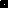 